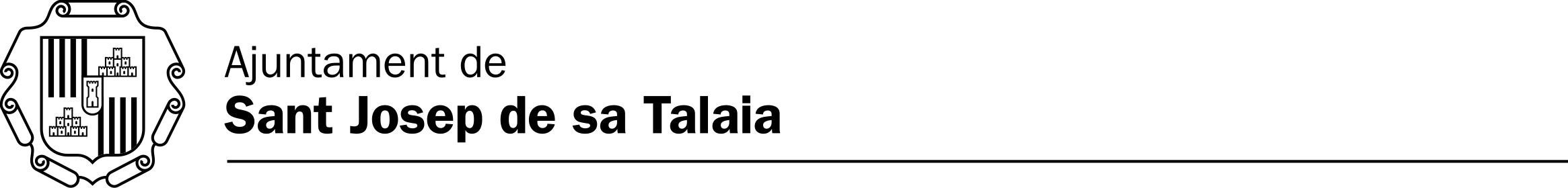 c. Pere Escanellas, 12-16 · 07830 Sant Josep de sa Talaia (Illes Balears) tel. 971 800 125 habitatge@santjosep.org · www.santjosep.orgANEXO 4: COMUNICACIÓN DEL/DE LOS PERCEPTOR/ES DE LA SUBVENCIÓN(A rellenar solo por las personas arrendatarias del contrato de alquiler)ANEXO 4: COMUNICACIÓN DEL/DE LOS PERCEPTOR/ES DE LA SUBVENCIÓN(A rellenar solo por las personas arrendatarias del contrato de alquiler)ANEXO 4: COMUNICACIÓN DEL/DE LOS PERCEPTOR/ES DE LA SUBVENCIÓN(A rellenar solo por las personas arrendatarias del contrato de alquiler)ANEXO 4: COMUNICACIÓN DEL/DE LOS PERCEPTOR/ES DE LA SUBVENCIÓN(A rellenar solo por las personas arrendatarias del contrato de alquiler)ANEXO 4: COMUNICACIÓN DEL/DE LOS PERCEPTOR/ES DE LA SUBVENCIÓN(A rellenar solo por las personas arrendatarias del contrato de alquiler)Declarante 1Declarante 1Declarante 1Declarante 1Declarante 1Nombre y apellidos:Nombre y apellidos:Nombre y apellidos:Nombre y apellidos:Nombre y apellidos:DNI/NIEDNI/NIEDNI/NIETeléfonoTeléfonoDomicilioDomicilioDomicilioDomicilioDomicilioCorreo electrónicoCorreo electrónicoCorreo electrónicoCorreo electrónicoCorreo electrónicoDeclarante 2Declarante 2Declarante 2Declarante 2Declarante 2Nombre y apellidos:Nombre y apellidos:Nombre y apellidos:Nombre y apellidos:Nombre y apellidos:DNI/NIEDNI/NIEDNI/NIETeléfonoTeléfonoDomicilioDomicilioDomicilioDomicilioDomicilioCorreo electrónicoCorreo electrónicoCorreo electrónicoCorreo electrónicoCorreo electrónicoDeclarante 3Declarante 3Declarante 3Declarante 3Declarante 3Nombre y apellidos:Nombre y apellidos:Nombre y apellidos:Nombre y apellidos:Nombre y apellidos:DNI/NIEDNI/NIEDNI/NIETeléfonoTeléfonoDomicilioDomicilioDomicilioDomicilioDomicilioCorreo electrónicoCorreo electrónicoCorreo electrónicoCorreo electrónicoCorreo electrónicoExponemos:Que, a los efectos de poder participar en la convocatoria de ayudas al alquiler del Ayuntamiento de Sant Josep de sa Talaia.Exponemos:Que, a los efectos de poder participar en la convocatoria de ayudas al alquiler del Ayuntamiento de Sant Josep de sa Talaia.Exponemos:Que, a los efectos de poder participar en la convocatoria de ayudas al alquiler del Ayuntamiento de Sant Josep de sa Talaia.Exponemos:Que, a los efectos de poder participar en la convocatoria de ayudas al alquiler del Ayuntamiento de Sant Josep de sa Talaia.Exponemos:Que, a los efectos de poder participar en la convocatoria de ayudas al alquiler del Ayuntamiento de Sant Josep de sa Talaia.Hacemos constar:Que solicitamos que la totalidad de la ayuda (100%) sea satisfecha en el número de cuenta corriente siguiente:Hacemos constar:Que solicitamos que la totalidad de la ayuda (100%) sea satisfecha en el número de cuenta corriente siguiente:Hacemos constar:Que solicitamos que la totalidad de la ayuda (100%) sea satisfecha en el número de cuenta corriente siguiente:Hacemos constar:Que solicitamos que la totalidad de la ayuda (100%) sea satisfecha en el número de cuenta corriente siguiente:Hacemos constar:Que solicitamos que la totalidad de la ayuda (100%) sea satisfecha en el número de cuenta corriente siguiente:IBANSant Josep de sa Talaia, a ……... de	de 2024Sant Josep de sa Talaia, a ……... de	de 2024Sant Josep de sa Talaia, a ……... de	de 2024Sant Josep de sa Talaia, a ……... de	de 2024Sant Josep de sa Talaia, a ……... de	de 2024Firma del declarante 1Firma del declarante 1Firma del declarante 2Firma del declarante 2Firma del declarante 3